Anleitung und Checkliste zur Verwendung des IVSS-Formulars für gute PraxisVerwenden Sie bitte das IVSS-Formular für gute Praxis (beigefügt), um ihre Eingabe für gute Praxis vorzubereiten. Das Formular hat bereits das Format, das vom IVSS-Generalsekretariat für die Dokumentation der IVSS-Beispiele guter Praxis verwendet wird.Das IVSS-Formular für gute Praxis enthält fünf Fragen. Verwenden Sie bitte untenstehende Checkliste um sicherzustellen, dass Sie alle für die Fragen nötigen Unterlagen beigefügt haben:Bevor Sie Ihre Eingabe auf der Online-Plattform einreichen, stellen Sie bitte sicher, dass diese die folgenden Bedingungen erfüllt:Sie enthält nicht mehr als 1.500 Wörter, einschließlich einer Zusammenfassung von höchstens 180 Wörtern;Sie entspricht dem Format des IVSS-Formulars für gute Praxis;Bei der ersten Verwendung von Abkürzungen und Währungen werden diese ausgeschrieben, gefolgt von der entsprechenden Abkürzung in Klammern;Zahlen von eins bis zehn werden ausgeschrieben; für höhere Zahlen verwenden Sie bitte Ziffern (wie etwa „11“ anstatt „elf“, „10 Millionen“ anstatt „zehn Millionen“ usw.) wie auch für Termine, Prozentangaben (bitte schreiben Sie „Prozent“ anstatt „%“), Geldbeträge, Maßeinheiten und Altersangaben (auch von 1 bis 12).Gute Praxis umgesetzt seit: ZusammenfassungFrage oder Herausforderung Auf welche Frage oder Herausforderung geht Ihre gute Praxis ein? Bitte geben Sie eine kurze Beschreibung.Bewältigung der HerausforderungWelches waren die Hauptziele des Plans oder der Strategie zur Bewältigung der Frage oder Herausforderung? Zählen Sie die Hauptelemente des Plans oder der Strategie auf und beschreiben Sie sie kurz, indem Sie besonders auf innovative Ansätze und erwartete oder beabsichtigte Auswirkungen eingehen. Wenn möglich, zitieren Sie mindestens eine der IVSS-Leitlinien, die Ihnen bei der Bewältigung der Herausforderung geholfen hat.Zu erreichende ZieleWelches waren die quantitativen und/oder qualitativen Ziele oder die wichtigsten Leistungsindikatoren, die für den Plan oder die Strategie festgelegt wurden? Bitte beschreiben Sie kurz.Auswertung der ErgebnisseGab es eine Auswertung der guten Praxis? Bitte liefern Sie Informationen über die Auswirkungen und Ergebnisse der guten Praxis, indem Sie die Ziele mit der aktuellen Leistungsfähigkeit sowie Indikatoren davor und danach vergleichen und/oder andere Arten von Statistiken erstellen oder Messungen vornehmen.Lehren aus der guten PraxisNennen Sie bis zu drei Faktoren, die Ihnen nach den Erfahrungen der Organisation unerlässlich scheinen, um diese gute Praxis zu replizieren. Benennen Sie bis zu drei Risiken, die bei der Umsetzung dieser guten Praxis existierten/existieren könnten. Bitte beschreiben Sie kurz die Faktoren und/oder Risiken.FragenBeurteilungFrage oder Herausforderung. Auf welche Frage oder Herausforderung geht Ihre gute Praxis ein? Bitte geben Sie eine kurze Beschreibung.Ist die Frage oder die Herausforderung klar beschrieben? Ja          NeinBewältigung der Herausforderung. Welches waren die Hauptziele des Plans oder der Strategie zur Bewältigung der Frage oder Herausforderung? Zählen Sie die Hauptelemente des Plans oder der Strategie auf und beschreiben Sie sie kurz, indem sie besonders auf innovative Ansätze und erwartete oder beabsichtigte Auswirkungen eingehen. Wenn möglich, zitieren Sie mindestens eine der IVSS-Leitlinien, die Ihnen bei der Bewältigung der Herausforderung geholfen hat.Gibt es eine Liste oder Beschreibung der Hauptziele des Plans oder der Strategie zur Bewältigung der Frage oder Herausforderung?  Ja          NeinGibt es eine Liste der Hauptelemente des Plans oder der Strategie, in der insbesondere innovative Ansätze und erwartete oder beabsichtigte Auswirkungen beschrieben werden?  Ja          NeinZitiert die gute Praxis mindestens einen der IVSS-Leitlinien, um die Herausforderung anzugehen? Ja          NeinZu erreichende Ziele. Welches waren die quantitativen und/oder qualitativen Ziele oder die wichtigsten Leistungsindikatoren, die für den Plan oder die Strategie festgelegt wurden? Bitte beschreiben Sie kurz.Gibt es Daten oder Informationen über die quantitativen und/oder qualitativen Ziele oder die wichtigsten Leistungs-indikatoren, die für den Plan oder die Strategie festgelegt wurden?  Ja          Nein Auswertung der Ergebnisse. Gab es eine Auswertung der guten Praxis? Bitte liefern Sie Informationen über die Auswirkungen und Ergebnisse der guten Praxis, indem Sie die Ziele mit der aktuellen Leistungsfähigkeit sowie Indikatoren davor und danach vergleichen und/ oder andere Arten von Statistiken erstellen oder Messungen vornehmen. Gab es eine Auswertung der guten Praxis?   Ja          Nein     Gibt es Informationen über die Auswirkungen         und Ergebnisse der guten Praxis? Bitte kreuzen sie die zutreffenden Felder an:    Ziele verglichen mit der aktuellen            Leistungsfähigkeit       Indikatoren davor und danach        andere Statistiken oder Messungen Lehren aus der guten Praxis. Nennen Sie bis zu drei Faktoren, die Ihnen nach den Erfahrungen der Organisation unerlässlich scheinen, um diese gute Praxis zu replizieren. Benennen Sie bis zu drei Risiken, die bei der Umsetzung dieser guten Praxis existierten/ existieren könnten. Bitte beschreiben Sie kurz die Faktoren und/oder Risiken.Gibt es Informationen über : Faktoren, die zur Replikation der guten Praxisnötig unerlässlich sind?  Ja          NeinMöglicheRisiken einer Umsetzung der guten Praxis? Ja          NeinAnleitung:Der gesamte Text für jeden Abschnitt befindet sich im dafür reservierten Bereich.Für gewöhnlichen Text wählen Sie bitte die Formatvorlage: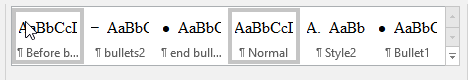 Normal.Normal before bullets:Bullets1:Bullets2;Bullets2;End bullets1.Normal.Die Zusammenfassung darf 180 Wörter nicht überschreiten.Die Eingabe für gute Praxis darf einschließlich der Zusammenfassung eine Länge von 1.500 Wörtern nicht überschreiten.